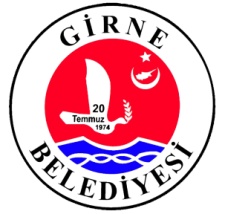 GİRNE BELEDİYESİ AÇIK HAVA REKLAM ALANLARININ                    KİRALANMASI İHALESİZEYİLNAME22.02.2023Sayın Yetkili, Bu zeyilnamenin çıkarılmasındaki amaç; Genel şartnamenin ekinde sunulan ‘Ekonomik Açıdan En Avantajlı Teklifin Belirlenmesinde Kullanılacak Kriterler ve Ağırlık Oranları Tablosunda’                   3. maddesi ‘Ekonomik ve Mali Durum’ alt bendi olan, 3.1’de KKTC’deki ihale konusu iş ile ilgili faaliyetlerin 2019, 2020, 2021 yıllarındaki ciro miktarının toplamı tekliften (3 yıllık toplam teklif) az olmaması bendi aşağıdaki gibi değiştirilmiştir.KKTC’deki ihale konusu iş İle ilgili faaliyetlerin
2020, 2021 yıllarındaki ciro miktarının toplamı tekliften (2 yıllık toplam teklif) az olmaması olarak değiştirilmiştir.         2. İdari ve teknik şarnamenin;5.5 İhale kapsamında bulunan açık hava reklam alanlarında rutin şekilde yapılacak temizlik, bakım ve onarım masrafları yüklenici ve/veya yüklenicilere ait olacaktır. Yüklenici ayrıca, açık hava reklam alanlarının bulunduğu ana caddeler, sokaklar, orta refüj içerisi ve otobüs duraklarının içerisi ile yakın çevre temizliği ile bakımını en az yılda 4 kez (Girne Belediyesi’nin belirleyeceği tarihlerde ve Girne Belediyesi’nin göstereceği plan ve program çerçevesinde) yaptırmakla yükümlüdür. Girne Belediyesi, ana caddelerde yer alan orta refüj temizliklerine ilişkin en az 1 ay önce yükleniciyi bilgilendirmekle sorumludur. Bu madde aşağıdaki gibi değiştirilirmiştir.Bu madde de yer alan ‘cadde ve sokaklar’ yerine, ihaleye çıkılan ‘reklam ünitelerinin olduğu yerler’ olarak değiştirilmiştir.Murat ŞENKUL                                                                           Hasan ÖZGİT                           Girne Belediye                                                                         İhaleler Sorumlusu      Başkanı..